Gloeilamp= lamp van glasSpaarlamp= een lamp die minder stroom gebruikt dan een gloeilampTL-buis= licht in een buisSchemerlamp= een lamp die een zacht licht geeft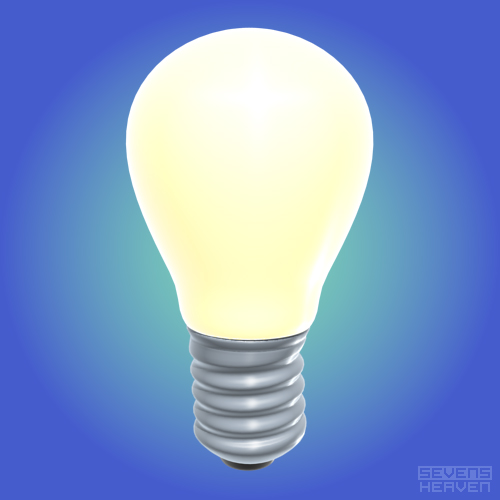 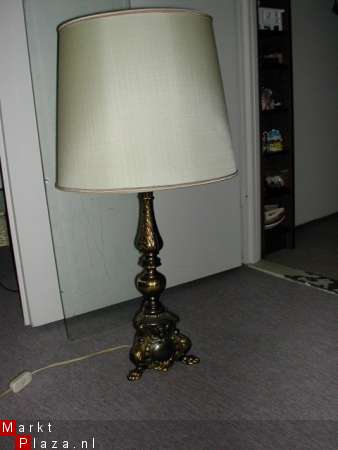 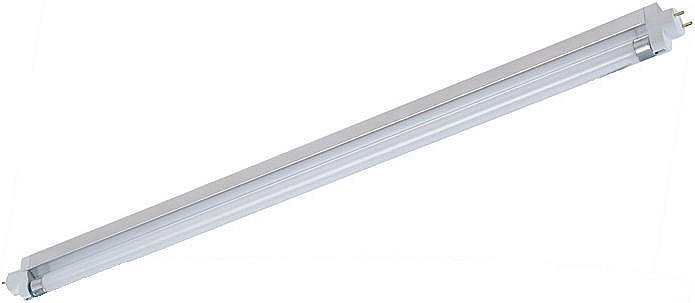 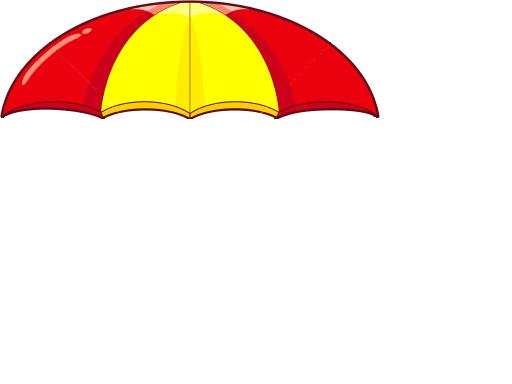 